Прокуратура Мурманской области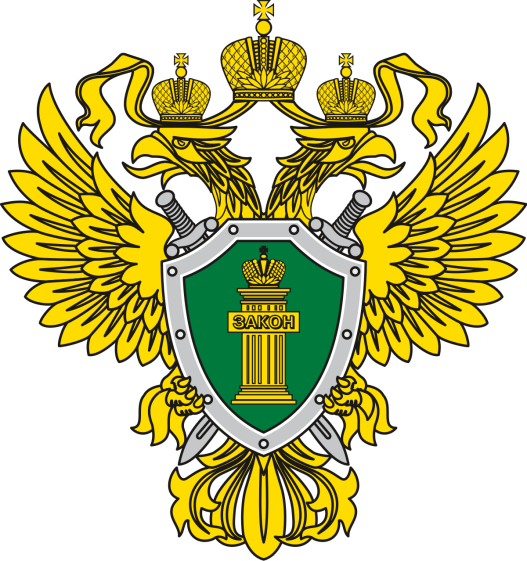 ПАМЯТКАО порядке действий граждан в случае совершения в отношении них преступных посягательствМурманск2021Что делать, если в отношении меня совершено преступление?В случае, если в отношении Вас совершено преступление или Вы предполагаете, что стали жертвой преступников, необходимо обратиться в соответствующие органы следствия и дознания (органы полиции, Следственный комитет, ФСБ, УФССП, МЧС) с устным или письменным заявлением.В соответствии со статьей 144 Уголовно-процессуального кодекса РФ (далее – УПК РФ) дознаватель, орган дознания, следователь, руководитель следственного органа обязаны принять, проверить сообщение о любом совершенном или готовящемся преступлении.Письменное заявление составляется в свободной форме. В нем следует указать фамилию, имя и отчество, обстоятельства совершенного деяния, поставить дату и личную подпись.Устное заявление заносится в протокол, который подписывается заявителем и лицом, принявшим заявление, и должен содержать данные о заявителе, а также о документах, удостоверяющих его личность.При этом заявителю выдается документ о принятии сообщения о преступлении с указанием данных о лице, его принявшем, а также даты и времени его принятия.Обратите внимание!Отказ в приеме сообщения о преступлении незаконен и может быть обжалован прокурору или в суд в порядке, установленном статьями 124 и 125 УПК РФ.Согласно статье 141 УПК РФ сообщение о преступлении может быть сделано в устном или письменном виде. Письменное заявление должно быть подписано заявителем. Заявитель предупреждается об уголовной ответственности за заведомо ложный донос в соответствии со статьей 306 Уголовного кодекса РФ (далее – УК РФ), о чем в протоколе делается отметка, удостоверяемая подписью заявителя.Анонимное заявление о преступлении не может служить поводом для возбуждения уголовного дела.Куда обратиться с заявлением о совершении преступления?Для того, чтобы правильно определить орган, который вправе возбудить уголовное дело и расследовать преступление, необходимо определиться с подследственностью. Это будет способствовать рассмотрению сообщения о преступлении в кратчайшие сроки, так как срок направления сообщения о преступлении по подследственности составляет до 3 суток со дня его поступления (статьи 144, 145 УПК РФ)Важно! Большинство наиболее распространенных преступлений расследуется органами внутренних дел. Если Вы не можете сразу определить верный орган следствия или дознания, в который подать заявление о преступлении, обращайтесь в ближайшее отделение полиции. В ряде случаев куда важнее оперативно обратиться в любой ближайший отдел, чтобы преступника задержали по «горячим» следам, чем искать правильную подследственность.Также с сообщением о преступлении можно обратиться в Следственный комитет, ФСБ, УФССП, МЧС или в прокуратуру. Ваше сообщение о преступлении обязаны принять в любом из этих органов. В течение 3 суток оно должно быть направлено в орган, уполномоченный производить дознание или предварительное следствие, о чем Вы будете уведомлены.В соответствии со статьей 151 УПК РФ предварительное расследование производится следователями и дознавателями.Предварительное следствие производится:1) следователями Следственного комитета Российской Федерации - по уголовным делам:а) о преступлениях, предусмотренных статьями:105 - 110.2, 111 частью четвертой, 120, 126, 127 частями второй и третьей, 127.1 частями второй и третьей, 127.2 частями второй и третьей, 128, 131 - 149, 151.2, 169, 170.1, 171.2, 172.1, 172.3, 185 - 185.6, 194 частями третьей и четвертой, 198 - 199.4, 200.4, 200.5, 200.6, 200.7, 201, 201.1, 204, 204.1, 205 - 205.2, 205.3, 205.4, 205.5, 207.1, 207.2, 208 - 212.1, 215, 215.1, 215.3 частями второй - пятой, 216 - 217.2, 227, 235.1, 236 частью третьей, 237, 238, 238.1, 239, 240.1, 242.1, 242.2, 243.4, 246 - 249, 250 частями второй и третьей, 251 частями второй и третьей, 252 частями второй и третьей, 254 частями второй и третьей, 255 частью первой, 258.1 частями второй, второй.1, третьей и третьей.1, 263, 263.1, 270, 271, 271.1, 279, 282 - 282.3, 284.1, 285 - 291.1, 292 - 293, 294 частями второй и третьей, 295, 296, 298.1 - 305, 317, 318, 320, 321, 327.2, 328, 330.1, 330.2, 332 - 354.1 и 356 - 361 УК РФ.б) о преступлениях, совершенных указанными лицами, а также о преступлениях, совершенных в отношении данных лиц в связи с их профессиональной деятельностью:- члена Совета Федерации и депутата Государственной Думы, депутата законодательного (представительного) органа государственной власти субъекта Российской Федерации, депутата, члена выборного органа местного самоуправления, выборного должностного лица органа местного самоуправления;- судьи Конституционного Суда Российской Федерации, судьи федерального суда общей юрисдикции или федерального арбитражного суда, мирового судьи и судьи конституционного (уставного) суда субъекта Российской Федерации, присяжного или арбитражного заседателя в период осуществления им правосудия;- Председателя Счетной палаты Российской Федерации, его заместителя и аудиторов Счетной палаты Российской Федерации;- Уполномоченного по правам человека в Российской Федерации;- Президента Российской Федерации, прекратившего исполнение своих полномочий, а также кандидата в Президенты Российской Федерации;- прокурора;- Председателя Следственного комитета Российской Федерации;- руководителя следственного органа;- следователя;- адвоката;- члена избирательной комиссии, комиссии референдума с правом решающего голоса;- зарегистрированного кандидата в депутаты Государственной Думы, зарегистрированного кандидата в депутаты законодательного (представительного) органа государственной власти субъекта Российской Федерации.в) о преступлениях, совершенных должностными лицами Следственного комитета РФ, органов ФСБ, Службы внешней разведки Российской Федерации, Федеральной службы охраны РФ, органов внутренних дел РФ, учреждений и органов уголовно-исполнительной системы, таможенных органов РФ, военнослужащими и гражданами, проходящими военные сборы, лицами гражданского персонала Вооруженных Сил РФ, других войск, воинских формирований и органов в связи с исполнением ими своих служебных обязанностей или совершенных в расположении части, соединения, учреждения, гарнизона, а также о преступлениях, совершенных в отношении указанных лиц в связи с их служебной деятельностью;г) о тяжких и особо тяжких преступлениях, совершенных несовершеннолетними и в отношении несовершеннолетних.2) следователями органов ФСБ - по уголовным делам о преступлениях, предусмотренных статьями 189, 200.1 частью второй, 205, 205.1, 205.2, 205.3, 205.4, 205.5, 208, 211, 215.4 частью второй пунктом "б", 217.1, 226.1, 229.1, 274.1, 275 - 281, 283, 283.1, 284, 322 частью третьей, 322.1 частью второй, 323 частью второй, 355, 359 и 361 УК РФ.3) следователями органов внутренних дел - по уголовным делам о преступлениях, предусмотренных статьями 111 частями первой - третьей, 113, 114, 117 частями второй и третьей, 122 частями третьей и четвертой, 123 частью третьей, 124, 124.1, 127.1, 127.2, 150 частями второй и третьей, 151 частями второй и третьей, 158 частями второй - четвертой, 159 частями второй - седьмой, 159.1 частями второй - четвертой, 159.2 частями второй - четвертой, 159.3 частями второй - четвертой, 159.5 частями второй - четвертой, 159.6 частями второй - четвертой, 160 частями второй - четвертой, 161 частями второй и третьей, 162, 163 частями второй и третьей, 164, 165 частью второй, 166 частями второй - четвертой, 167 частью второй, 171 частью второй, 171.1 частями первой.1, второй, четвертой и шестой, 171.3, 172, 172.2, 173.1, 173.2, 174, 174.1, 175 частью третьей, 176, 178, 179, 180 частями третьей и четвертой, 181 частью второй, 183, 184, 186, 187, 191, 191.1 частью третьей, 192, 193, 193.1, 195 - 197, 200.1 частью второй, 200.2 частями второй и третьей, 200.3 частью второй, 201, 202, 205, 206, 207 частями второй, третьей и четвертой, 208 - 210.1, 212.1, 213 частями второй и третьей, 215.2, 217.1, 219 частями второй и третьей, 220 частями второй и третьей, 221 частями второй и третьей, 222 частями второй и третьей, 222.1 частями второй и третьей, 223 частями второй и третьей, 223.1, 225 - 227, 228 частями второй и третьей, 228.1, 228.4, 229, 229.1, 230 частями второй и третьей, 230.1 частью третьей, 230.2 частью второй, 231 частью второй, 232 частями второй и третьей, 234 частями второй и третьей, 234.1 частями второй и третьей, 235, 236 частями первой и второй, 240 частями второй и третьей, 241 частями второй и третьей, 242 частью третьей, 243 частью второй, 243.2 частью третьей, 243.3 частью второй, 245 частью второй, 255 частями второй и третьей, 259, 260 частями второй и третьей, 261 частями третьей и четвертой, 264, 266 частями второй и третьей, 267, 267.1, 268 частями второй и третьей, 272 - 274, 304, 313 частями второй и третьей, 322.1 частью второй, 325.1 частью второй, 327 частью четвертой, 327.1 частями второй - шестой и 330 частью второй УК РФ.Дознание производится:1) дознавателями органов внутренних дел - по уголовным делам о преступлениях, предусмотренных статьями 112, 115, 116, 116.1, 117 частью первой, 118, 119, 121, 122 частями первой и второй, 123 частью первой, 125, 127 частью первой, 128.1, 150 частью первой, 151 частью первой, 151.1, 153 - 157, 158 частью первой, 158.1, 159 частью первой, 159.1 частью первой, 159.2 частью первой, 159.3 частью первой, 159.5 частью первой, 159.6 частью первой, 160 частью первой, 161 частью первой, 163 частью первой, 165 частью первой, 166 частью первой, 167 частью первой, 168, 170, 170.2, 171 частью первой, 171.1 частями первой, третьей и пятой, 171.4, 175 частями первой и второй, 177, 180 частями первой и второй, 181 частью первой, 191.1 частями первой и второй, 194 частями первой и второй, 200.1 частью первой, 200.2 частью первой, 200.3 частью первой, 203, 204.2, 207 частью первой, 213 частью первой, 214, 215.3 частью первой, 215.4 частью первой, 218, 219 частью первой, 220 частью первой, 221 частью первой, 222 частями первой и четвертой, 222.1 частью первой, 223 частью первой и четвертой, 224, 228 частью первой, 228.2, 228.3, 230 частью первой, 230.1 частями первой и второй, 230.2 частью первой, 231 частью первой, 232 частью первой, 233, 234 частями первой и четвертой, 234.1 частью первой, 240 частью первой, 241 частью первой, 242 частями первой и второй, 243 частью первой, 243.1, 243.2 частями первой и второй, 243.3 частью первой, 244, 245 частью первой, 250 частью первой, 251 частью первой, 252 частью первой, 253, 254 частью первой, 256 - 258, 258.1 частями первой и первой.1, 260 частью первой, 261 частями первой и второй, 262, 264.1, 266 частью первой, 268 частью первой, 291.2, 294 частью первой, 297, 311 частью первой, 312, 313 частью первой, 314, 314.1, 315, 319, 322 частями первой и второй, 322.1 частью первой, 322.2, 322.3, 323 частью первой, 324, 325, 325.1 частью первой, 326, 327 частями первой - третьей и пятой, 327.1 частью первой, 329 и 330 частью первой УК РФ.2) дознавателями пограничных органов ФСБ - по уголовным делам о преступлениях, предусмотренных частью первой статьи 200.1, частью первой статьи 200.2, статьей 256, частями первой и первой.1 статьи 258.1, частью первой статьи 322.1 УК РФ, выявленных органами федеральной службы безопасности, а также о преступлениях, предусмотренных статьей 253, частями первой и второй статьи 322, частью первой статьи 323 УК РФ.3) дознавателями органов Федеральной службы судебных приставов - по уголовным делам о преступлениях, предусмотренных статьями 157 и 177, частью первой статьи 294, статьей 297, частью первой статьи 311, статьями 312 и 315 УК РФ.4) дознавателями органов государственного пожарного надзора федеральной противопожарной службы - по уголовным делам о преступлениях, предусмотренных статьей 168, частью первой статьи 219, частями первой и второй статьи 261 УК РФ.5) дознавателями таможенных органов Российской Федерации - по уголовным делам о преступлениях, предусмотренных статьями 194 частями первой и второй, 200.1 частью первой УК РФ, а также о преступлениях, предусмотренных статьей 200.2 частью первой УК РФ, выявленных таможенными органами Российской Федерации.Наиболее распространенные преступления расследуют:Следственный комитет России:убийство; 2) похищение;3) преступления против половой неприкосновенности и половой свободы личности;4) преступления против конституционных прав и свобод человека и гражданина;6) ряд экологических преступлений;7) возбуждение ненависти или вражды, а также преступления экстремистского характера;8) преступления по превышению должностных полномочий или их злоупотреблениями, взятки и служебный подлог;9) преступления против представителей власти.Органы полиции:1) причинение вреда здоровью различной степени тяжести;2) преступления против собственности (кражи, мошенничество, грабеж, хищения и другие);3) хулиганство;4) дела, связанные с изготовлением и распространением наркотиков.Частное обвинение в судеУголовно-процессуальным законодательством установлена возможность частного обвинения. Всего УК РФ предусмотрено три состава преступления, обвинение по которым носит порядок частного: умышленное причинение легкого вреда здоровью (статья 115), нанесение побоев лицом, подвергнутым административному наказанию (статья 116.1) и клевета (статья 128.1). Такие уголовные дела возбуждаются не иначе как по заявлению потерпевшего, его законного представителя, за исключением случаев, если данные преступления совершены в отношении лица, которое в силу зависимого или беспомощного состояния либо по иным причинам не может защищать свои права и законные интересы. В таких случаях уголовное дело могут возбудить руководитель следственного органа, следователь, а также с согласия прокурора дознаватель.Место производства предварительного расследованияСтатьей 152 УПК РФ определено, что предварительное расследование производится по месту совершения деяния, содержащего признаки преступления, за исключением случаев, предусмотренных данной статьей. Если преступление было начато в одном месте, а окончено в другом месте, то уголовное дело расследуется по месту окончания преступления.Если преступления совершены в разных местах, то по решению вышестоящего руководителя следственного органа уголовное дело расследуется по месту совершения большинства преступлений или наиболее тяжкого из них.Предварительное расследование может производиться по месту нахождения обвиняемого или большинства свидетелей в целях обеспечения его полноты, объективности и соблюдения процессуальных сроков.Следователь, дознаватель, установив, что уголовное дело ему не подследственно, производит неотложные следственные действия, после чего следователь передает уголовное дело руководителю следственного органа, а дознаватель - прокурору для направления по подследственности.Функции прокуратурыПрокуратура Российской Федерации – единая федеральная централизованная система органов, осуществляющих надзор за соблюдением Конституции Российской Федерации и исполнением законов, надзор за соблюдением прав и свобод человека и гражданина, уголовное преследование в соответствии со своими полномочиями, а также выполняющих иные функции.В органы прокуратуры можно подать обращение или жалобу на неисполнение законодательства любым из органов власти. Единственным исключением является суд.Основные функции органов прокуратуры:- надзор за исполнением законов, соблюдением прав и свобод человека и гражданина федеральными органами исполнительной власти, Следственным комитетом РФ, представительными (законодательными) и исполнительными органами субъектов РФ, органами местного самоуправления, органами военного управления, органами контроля, субъектами осуществления общественного контроля за обеспечением прав человека в местах принудительного содержания и содействия лицам, находящимся в местах принудительного содержания, органами управления и руководителями коммерческих и некоммерческих организаций, а также за соответствием законам издаваемых ими правовых актов;- надзор за исполнением законов органами, осуществляющими оперативно-розыскную деятельность, дознание и предварительное следствие;- надзор за исполнением законов судебными приставами;- надзор за исполнением законов администрациями органов и учреждений, исполняющих наказание и применяющих назначаемые судом меры принудительного характера, администрациями мест содержания задержанных и заключенных под стражу;- уголовное преследование в соответствии с полномочиями, установленными уголовно-процессуальным законодательством Российской Федерации;- координацию деятельности правоохранительных органов по борьбе с преступностью;- возбуждение дел об административных правонарушениях и проведение административного расследования в соответствии с полномочиями, установленными Кодексом Российской Федерации об административных правонарушениях и другими федеральными законами.- участие в рассмотрении дел судам, опротестование противоречащих закону решений, приговоров, определений и постановлений судов.- участие в правотворческой деятельности.При этом, необходимо знать, что прокуратура не имеет полномочий по возбуждению уголовных дел. В связи с этим в случае поступления в органы прокуратуры сообщения о преступлении, оно будет направлено в уполномоченный орган в установленный законом срок.Какие бывают виды уголовного преследования?Виды уголовного преследования определены статьей 20 Уголовно-процессуального кодекса РФ. В зависимости от характера и тяжести совершенного преступления уголовное преследование осуществляется в публичном, частно-публичном и частном порядке.Уголовные дела о преступлениях, предусмотренных статьями 115 частью первой, 116.1 и 128.1 Уголовного кодекса Российской Федерации (умышленное причинение легкого вреда здоровью, нанесение побоев лицом, подвергнутым административному наказанию и клевета), считаются уголовными делами частного обвинения.Они возбуждаются только по заявлению потерпевшего, его законного представителя (за исключением случаев, если данные преступления совершены в отношении лица, которое в силу зависимого или беспомощного состояния либо по иным причинам не может защищать свои права и законные интересы. В таких случаях уголовное дело могут возбудить руководитель следственного органа, следователь, а также с согласия прокурора дознаватель).Уголовные дела частного обвинения подлежат прекращению в связи с примирением потерпевшего с обвиняемым. Уголовные дела частно-публичного обвинения возбуждаются не иначе как по заявлению потерпевшего или его законного представителя, но прекращению в связи с примирением потерпевшего с обвиняемым не подлежат. К уголовным делам частно-публичного обвинения относятся уголовные дела о преступлениях, предусмотренных статьями 116, 131 частью первой, 132 частью первой, 137 частью первой, 138 частью первой, 139 частью первой, 144.1, 145, 146 частью первой, 147 частью первой, 159 частями пятой – седьмой Уголовного кодекса Российской Федерации (например, побои, изнасилование, нарушение неприкосновенности частной жизни, нарушение тайны переписки, телефонных переговоров, незаконное проникновение в жилище, мошенничество с использованием электронных средств платежа, мошенничество в сфере компьютерной информации и др.).Руководитель следственного органа, следователь, а также с согласия прокурора дознаватель возбуждают уголовное дело о любом преступлении, указанном выше, и при отсутствии заявления потерпевшего или его законного представителя, если оно совершено в отношении лица, которое в силу зависимого или беспомощного состояния либо по иным причинам не может защищать свои права и законные интересы. Уголовные дела, за исключением вышеуказанных, считаются уголовными делами публичного обвинения.Уголовное преследование от имени государства по уголовным делам публичного и частно-публичного обвинения осуществляют прокурор, а также следователь и дознаватель.В каждом случае обнаружения признаков преступления прокурор, следователь, орган дознания и дознаватель принимают предусмотренные УПК РФ меры по установлению события преступления, изобличению лица или лиц, виновных в совершении преступления  (статья 21 УПК РФ).Статус потерпевшего, его права и обязанностиВ соответствии со статьей 42 Уголовно-процессуального кодекса РФ потерпевшим является физическое лицо, которому преступлением причинен физический, имущественный, моральный вред, а также юридическое лицо в случае причинения преступлением вреда его имуществу и деловой репутации. Решение о признании потерпевшим принимается незамедлительно с момента возбуждения уголовного дела и оформляется постановлением дознавателя, следователя, судьи или определением суда. Права потерпевшего:1) знать о предъявленном обвиняемому обвинении;2) давать показания;3) отказаться свидетельствовать против самого себя, своего супруга (своей супруги) и других близких родственников. При согласии потерпевшего дать показания он должен быть предупрежден о том, что его показания могут быть использованы в качестве доказательств по уголовному делу, в том числе и в случае его последующего отказа от этих показаний;4) представлять доказательства;5) заявлять ходатайства и отводы;6) давать показания на родном языке или языке, которым он владеет;7) пользоваться помощью переводчика бесплатно;8) иметь представителя;9) участвовать с разрешения следователя или дознавателя в следственных действиях, производимых по его ходатайству либо ходатайству его представителя;10) знакомиться с протоколами следственных действий, произведенных с его участием, и подавать на них замечания;11) знакомиться с постановлением о назначении судебной экспертизы и заключением эксперта;12) знакомиться по окончании предварительного расследования, в том числе в случае прекращения уголовного дела, со всеми материалами уголовного дела, выписывать из уголовного дела любые сведения и в любом объеме, снимать копии с материалов уголовного дела, в том числе с помощью технических средств. В случае, если в уголовном деле участвует несколько потерпевших, каждый из них вправе знакомиться с теми материалами уголовного дела, которые касаются вреда, причиненного данному потерпевшему;13) получать копии постановлений о возбуждении уголовного дела, о признании его потерпевшим, об отказе в избрании в отношении обвиняемого меры пресечения в виде заключения под стражу, о прекращении уголовного дела, о приостановлении производства по уголовному делу, о направлении уголовного дела по подсудности, о назначении предварительного слушания, судебного заседания, получать копии приговора суда первой инстанции, решений судов апелляционной и кассационной инстанций. Потерпевший по ходатайству вправе получать копии иных процессуальных документов, затрагивающих его интересы;14) участвовать в судебном разбирательстве уголовного дела, возражать против постановления приговора без проведения судебного разбирательства в общем порядке, а также в предусмотренных УПК РФ случаях участвовать в судебном заседании при рассмотрении судом вопросов, связанных с исполнением приговора;15) выступать в судебных прениях;16) поддерживать обвинение;17) знакомиться с протоколом и аудиозаписью судебного заседания и подавать замечания на них;18) приносить жалобы на действия (бездействие) и решения дознавателя, начальника подразделения дознания, начальника органа дознания, органа дознания, следователя, прокурора и суда;19) обжаловать приговор, определение, постановление суда;20) знать о принесенных по уголовному делу жалобах и представлениях и подавать на них возражения;21) ходатайствовать о применении мер безопасности в соответствии с частью третьей статьи 11 УПК РФ;21.1) на основании постановления, определения суда, принятого по заявленному до окончания прений сторон ходатайству потерпевшего, получать информацию о прибытии осужденного к лишению свободы к месту отбывания наказания, о выездах осужденного за пределы учреждения, исполняющего наказание в виде лишения свободы, о времени освобождения осужденного из мест лишения свободы, а также быть извещенным о рассмотрении судом связанных с исполнением приговора вопросов об освобождении осужденного от наказания, об отсрочке исполнения приговора или о замене осужденному неотбытой части наказания более мягким видом наказания;22) осуществлять иные полномочия, предусмотренные настоящим Кодексом.Потерпевшему обеспечивается возмещение имущественного вреда, причиненного преступлением, а также расходов, понесенных в связи с его участием в ходе предварительного расследования и в суде, включая расходы на представителя.По иску потерпевшего о возмещении в денежном выражении причиненного ему морального вреда размер возмещения определяется судом при рассмотрении уголовного дела или в порядке гражданского судопроизводства.Потерпевший не вправе:1) уклоняться от явки по вызову дознавателя, следователя и в суд;2) давать заведомо ложные показания или отказываться от дачи показаний;3) разглашать данные предварительного расследования, если он был об этом заранее предупрежден в порядке, установленном статьей 161 настоящего Кодекса;4) уклоняться от прохождения освидетельствования, от производства в отношении его судебной экспертизы в случаях, когда не требуется его согласие, или от предоставления образцов почерка и иных образцов для сравнительного исследования.При неявке потерпевшего по вызову без уважительных причин он может быть подвергнут приводу.Важно!За дачу заведомо ложных показаний потерпевший несет ответственность в соответствии со статьей 307 Уголовного кодекса Российской Федерации (далее – УК РФ). За отказ от дачи показаний, а также за уклонение от прохождения освидетельствования, от производства в отношении его судебной экспертизы в случаях, когда не требуется его согласие, или от предоставления образцов почерка и иных образцов для сравнительного исследования потерпевший несет ответственность в соответствии со статьей 308 УК РФ. За разглашение данных предварительного расследования потерпевший несет ответственность в соответствии со статьей 310 УК РФ.Кто еще может осуществлять права и обязанности потерпевшего? По уголовным делам о преступлениях, последствием которых явилась смерть лица, права потерпевшего переходят к одному из его близких родственников и (или) близких лиц, а при их отсутствии или невозможности их участия в уголовном судопроизводстве - к одному из родственников.В случае признания потерпевшим юридического лица его права осуществляет представитель.Участие в уголовном деле законного представителя и представителя потерпевшего не лишает его прав, предусмотренных настоящей статьей.Порядок возбуждения уголовного дела частного обвинения установлен статьей 318 УПК РФ.Уголовные дела о вышеуказанных преступлениях (умышленное причинение легкого вреда здоровью, нанесение побоев лицом, подвергнутым административному наказанию и клевета), возбуждаются в отношении конкретного лица путем подачи потерпевшим или его законным представителем заявления в суд. В случае смерти потерпевшего уголовное дело возбуждается путем подачи заявления его близким родственником.В случае, преступление совершено в отношении лица, которое в силу зависимого или беспомощного состояния либо по иным причинам не может защищать свои права и законные интересы, уголовное дело возбуждается следователем, а также с согласия прокурора дознавателем (к иным причинам относится также случай совершения преступления лицом, данные о котором не известны). При этом следователь приступает к производству предварительного расследования, а дознаватель - дознания.Вступление в уголовное дело прокурора не лишает стороны права на примирение.Заявление должно содержать:1) наименование суда, в который оно подается;2) описание события преступления, места, времени, а также обстоятельств его совершения;3) просьбу, адресованную суду, о принятии уголовного дела к производству;3.1) данные о потерпевшем, а также о документах, удостоверяющих его личность;4) данные о лице, привлекаемом к уголовной ответственности;5) список свидетелей, которых необходимо вызвать в суд;6) подпись лица, его подавшего.Заявление подается в суд с копиями по числу лиц, в отношении которых возбуждается уголовное дело частного обвинения. Заявитель предупреждается об уголовной ответственности за заведомо ложный донос в соответствии со статьей 306 Уголовного кодекса Российской Федерации, о чем в заявлении делается отметка, которая удостоверяется подписью заявителя. Одновременно мировой судья разъясняет заявителю его право на примирение с лицом, в отношении которого подано заявление.С момента принятия судом заявления к своему производству, лицо, его подавшее, является частным обвинителем. Ему должны быть разъяснены права, предусмотренные статьями 42 и 43 УПК РФ, о чем составляется протокол, подписываемый судьей и лицом, подавшим заявление.Если после принятия заявления к производству будет установлено, что потерпевший в силу зависимого или беспомощного состояния либо по иным причинам не может защищать свои права и законные интересы, то мировой судья вправе признать обязательным участие в деле законного представителя потерпевшего и прокурора.Статус гражданского истца, его права и обязанностиСогласно статье 44 Уголовно-процессуального кодекса гражданским истцом является физическое или юридическое лицо, предъявившее требование о возмещении имущественного вреда, при наличии оснований полагать, что данный вред причинен ему непосредственно преступлением. Решение о признании гражданским истцом оформляется определением суда или постановлением судьи, следователя, дознавателя. Гражданский истец может предъявить гражданский иск и для имущественной компенсации морального вреда.Гражданский иск может быть предъявлен после возбуждения уголовного дела и до окончания судебного следствия при разбирательстве данного уголовного дела в суде первой инстанции. При предъявлении гражданского иска гражданский истец освобождается от уплаты государственной пошлины.Гражданский иск в защиту интересов несовершеннолетних, лиц, признанных недееспособными либо ограниченно дееспособными в порядке, установленном гражданским процессуальным законодательством, лиц, которые по иным причинам не могут сами защищать свои права и законные интересы, может быть предъявлен их законными представителями или прокурором, а в защиту интересов Российской Федерации, субъектов Российской Федерации, муниципальных образований, государственных и муниципальных унитарных предприятий - прокурором.Права гражданского истцаГражданский истец вправе:1) поддерживать гражданский иск;2) представлять доказательства;3) давать объяснения по предъявленному иску;4) заявлять ходатайства и отводы;5) давать показания и объяснения на родном языке или языке, которым он владеет;6) пользоваться помощью переводчика бесплатно;7) отказаться свидетельствовать против самого себя, своего супруга (своей супруги) и других близких родственников. При согласии гражданского истца дать показания он должен быть предупрежден о том, что его показания могут быть использованы в качестве доказательств по уголовному делу, в том числе и в случае его последующего отказа от этих показаний;8) иметь представителя;9) знакомиться с протоколами следственных действий, произведенных с его участием;10) участвовать с разрешения следователя или дознавателя в следственных действиях, производимых по его ходатайству либо ходатайству его представителя;11) отказаться от предъявленного им гражданского иска. До принятия отказа от гражданского иска дознаватель, следователь, суд разъясняет гражданскому истцу последствия отказа от гражданского иска;12) знакомиться по окончании расследования с материалами уголовного дела, относящимися к предъявленному им гражданскому иску, и выписывать из уголовного дела любые сведения и в любом объеме;13) знать о принятых решениях, затрагивающих его интересы, и получать копии процессуальных решений, относящихся к предъявленному им гражданскому иску;14) участвовать в судебном разбирательстве уголовного дела в судах первой, второй, кассационной и надзорной инстанций;15) выступать в судебных прениях для обоснования гражданского иска;16) знакомиться с протоколом и аудиозаписью судебного заседания и подавать замечания на них;17) приносить жалобы на действия (бездействие) и решения дознавателя, начальника подразделения дознания, начальника органа дознания, органа дознания, следователя, прокурора и суда;18) обжаловать приговор, определение и постановление суда в части, касающейся гражданского иска;19) знать о принесенных по уголовному делу жалобах и представлениях и подавать на них возражения;20) участвовать в судебном рассмотрении принесенных жалоб и представлений в порядке, установленном настоящим Кодексом.Отказ от гражданского искаОтказ от гражданского иска может быть заявлен гражданским истцом в любой момент производства по уголовному делу, но до удаления суда в совещательную комнату для постановления приговора. Отказ от гражданского иска влечет за собой прекращение производства по нему.Внимание! Гражданский истец не вправе разглашать данные предварительного расследования, если он был об этом заранее предупрежден в порядке, установленном статьей 161 УПК РФ. За разглашение данных предварительного расследования гражданский истец несет ответственность в соответствии со статьей 310 Уголовного кодекса Российской Федерации.Кто может быть представителем потерпевшего, гражданского истца и частного обвинителя?Статьей 45 Уголовно-процессуального кодекса РФ установлено, что представителями потерпевшего, гражданского истца и частного обвинителя могут быть адвокаты.В качестве представителя потерпевшего или гражданского истца могут быть также допущены один из близких родственников потерпевшего или гражданского истца либо иное лицо, о допуске которого ходатайствует потерпевший или гражданский истец.К обязательному участию в уголовном деле привлекаются законные представители или представители для защиты прав и законных интересов потерпевших, являющихся несовершеннолетними или лиц, которые по физическому или психическому состоянию лишены возможности самостоятельно защищать свои права.Участие адвоката обеспечивается дознавателем, следователем или судом по ходатайству законного представителя несовершеннолетнего потерпевшего, не достигшего возраста 16 лет, в отношении которого совершено преступление против половой неприкосновенности несовершеннолетнего. В этом случае расходы на оплату труда адвоката компенсируются за счет средств федерального бюджета.Вместе с тем, по постановлению дознавателя, следователя, судьи или определению суда законный представитель несовершеннолетнего потерпевшего может быть отстранен от участия в уголовном деле, если имеются основания полагать, что его действия наносят ущерб интересам несовершеннолетнего. В этом случае к участию в уголовном деле допускается другой законный представитель несовершеннолетнего потерпевшего.Законные представители и представители потерпевшего, гражданского истца и частного обвинителя имеют те же процессуальные права, что и представляемые ими лица.Личное участие в уголовном деле потерпевшего, гражданского истца или частного обвинителя не лишает его права иметь по этому уголовному делу представителя.Адреса и телефоны:Прокуратура Мурманской области: г. Мурманск, ул. Коммуны, д. 18а.Телефон дежурного прокурора: 47-38-08.Управление МВД России по Мурманской области:г. Мурманск, пр. Ленина, д. 64Телефон дежурной части: 45-76-79«Телефон доверия» для обращения по вопросам нарушения прав и законных интересов граждан сотрудниками органов внутренних дел - 8(8152) 45-67-31.Следственное управление Следственного комитета России по Мурманской области: г. Мурманск, ул. Карла Либкнехта, д. 48.Телефон доверия: 8-921-040-07-04 (круглосуточно)